CZĘŚĆ IIIb SIWZ – OPIS PRZEDMIOTU ZAMÓWIENIA 
dotyczący części 2 zamówieniaPrzedmiotem zamówienia jest wsparcie organizacyjne międzynarodowej konferencji International Symposium on Boat and Ship Archaeology ( dalej ISBSA) pt.“Baltic and beyond. Change and continuity in shipbuilding”, która odbędzie się 21-25 września 2015 r. PRZEDMIOT ZAMÓWIENIA – informacje ogólneMiejsce konferencjiKonferencja odbędzie się na Sali konferencyjnej w Spichlerzach na Ołowiance (główna siedziba Narodowego Muzeum Morskiego w Gdańsku).Przy sali znajduje się foyer, przystosowane do serwowania przerw kawowych oraz lunchy. Więcej opisu na stronie http://www.nmm.pl/spichlerze-na-olowiance/sala-konferencyjnaAdres: 80- 751 Gdańsk, ul. Olowianka 9-13W dniu 25.09.15, w godz.9.00-12.00 odbędzie się jedna sesja dodatkowa dla 40 osób w sali konferencyjnej w Ośrodku Kultury Morskiej.Adres: 80-888 Gdańsk, ul. Tokarska 21-25 Liczba uczestników:	150 osóbTerminarz konferencji:20.09.2015; niedziela, godz. 19.00 – 20.00	 – Welcome reception w Dworze Artusa21.09.2015, poniedziałek, godz. 9.00 – 17.30	obrady22.09.2015, wtorek, godz. godz. 9.00-17.40 – obrady, godz. 19.00 – Gala Dinner23.09.2015, środa, 8.00-14.00, obrady; od 15.00 wyjazd do Gdyni na wycieczkę24.09.2015, czwartek, 9.00- 17.40, obrady25.09.2015, piątek, 9.00-12.00, obradyPRZEDMIOT ZAMÓWIENIA – informacja o zaangażowaniu ZamawiającegoW ramach realizacji konferencji, Zamawiający zapewni:w dniach 21-25.09 2015 – infrastrukturę: salę konferencyjną w Spichlerzach na Ołowiance z obsługą techniczną, dla 150 osób, foyer z przeznaczeniem na organizację przerw kawowych i lunchy z dostępem do zasilania elektrycznego oraz węzła sanitarnego.w dniu 25.09.2015 – infrastrukturę: jedną salę konferencyjną wraz z obsługą techniczną znajdującą się w Ośrodku Kultury Morskiej, miejsce na przygotowanie przerwy kawowej dla 40 osób, dostęp do zasilania elektrycznego, węzeł sanitarnyPRZEDMIOT ZAMÓWIENIA – informacje szczegółoweW ramach realizacji niniejszego zamówienia Wykonawca zobowiązany będzie do:W ramach usługi cateringowej:Przygotowania 7 przerw kawowych dla 150 osób oraz 1 przerwy kawowej dla 110 osób, serwowanych na foyer, obok sali konferencyjnej w Spichlerzach na Ołowiance, w dniach 21-25.09.05.15, zgodnie z następującą specyfikacją: kawa, herbata, woda z cytryną serwowana w dzbankach, 2 ciastka koktajlowe na osobę, 1 owoc na osobęWykonawca zobowiązuje się do zapewnienia stosownej do liczby uczestników konferencji, liczby filiżanek, talerzyków, szklanek, łyżeczek i serwetek oraz stołów koktajlowych. 1 przerwy kawowej dla 40 osób, w dniu 25.09.15, serwowanej w pokoju obok sali konferencyjnej w Ośrodku Kultury Morskiej, w godzinach wyszczególnionych w programie konferencji, , zgodnie z następującą specyfikacją: kawa, herbata, woda z cytryną serwowana w dzbankach, 2 ciastka koktajlowe na osobę, 1 owoc na osobęWykonawca zobowiązuje się do zapewnienia stosownej do liczby uczestników konferencji, liczby filiżanek, talerzyków, szklanek, łyżeczek i serwetek oraz stołów koktajlowych.Przygotowania 5 posiłków typu lunch dla 150 uczestników konferencji, w dniach 
21-25.09.15, serwowanych na foyer obok sali konferencyjnej w Spichlerzach na Ołowiance, w formie „na stojąco”, składającego się z:zupy i ciepłego dania drugiego oraz wody niegazowanej w dzbankachMenu każdego dnia powinno składać się z innych dań; dania nie mogą się powtarzaćWykonawca zobowiązany jest uwzględnić wymogi i preferencje dietetyczne, żywieniowe i religijne,  które zostaną zgłoszone przez uczestników. Wykonawca zobowiązuje się do zapewnienia stosownej do liczby uczestników konferencji talerzy, sztućców, szklanek, serwetek oraz stołów koktajlowych.Przygotowanie poczęstunku w trakcie Welcome reception w hali Dworu Artusa dla 150 osób w dniu 20.09.15, w godz. 19.00-20.30, składającego się z 2 lampek wina (wino czerwone i białe do wyboru) oraz 3 tartinek (typ finger food) na osobęOrganizacji kolacji zasiadanej przy stołach okrągłych lub prostokątnych, z obsługą kelnerską, dla 150 osób, w dniu 22.05.15 w godz. 19.00-23.00 r. w odległości do 500 m od miejsca konferencji, składającej się z: zimnej przystawki, zupy, dania głównego, deseru, lampki wina – białego lub czerwonego do wyboru lub 0,5 piwa lokalnego na osobę, kawy i herbaty do wyboruKolacja nie może być podana na naczyniach jednorazowych.Wykonawca zobowiązany jest uwzględnić wymogi i preferencje dietetyczne, żywieniowe i religijne,  które zostaną zgłoszone przez  uczestników.Przygotowania poczęstunku na pokładzie statku-muzeum „Dar Pomorza”, który jest oddziałem Narodowego Muzeum Morskiego w Gdańsku w dniu 23.09.15, w godz. 19.00-20.00, dla 150 osób, składającego się z : ciepłego napoju typu grog (250 ml na osobę) oraz wody niegazowanej w butelkach plastikowych, serwowanych w naczyniach jednorazowych oraz 2 kanapek na osobę, serwowanych na serwetkach.Zapewnienia personelu dbającego o porządek w trakcie przerw kawowych, lunchy, oraz poczęstunku na „Darze Pomorza” i usunięcia odpadów komunalnych po zakończonym cateringu;W zakresie usług poligraficznych i produkcji gadżetów Wykonawca zaprojektuje, wyprodukuje (wraz z oznakowaniem) i dostarczy do miejsca konferencji:Projekt identyfikacji konferencji: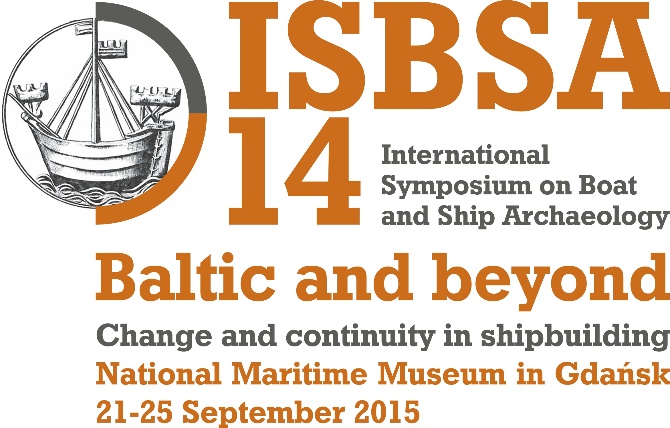 Wykonawca wynajmie autokary dla około 150 osób w dniu 23.09.15 w godzinach 15.00-22.00
na trasie Gdańsk, Ołowianka – Gdynia, Skwer Kościuszki.Wykonawca zapewni w ramach ceny zaoferowanej za realizację zamówienia bilety wstępu 
wraz z oprowadzaniem na statek-muzeum „Błyskawica” w Gdyni oraz Muzeum Marynarki Wojennej w Gdyni dla 150 osób, w dniu 23.09.2015 w godz. 16.00-20.00.L.p.RODZAJ UPOMINKUspecyfikacja technicznaILOŚĆsztukUWAGI DOTYCZĄCE IDENTYFIKACJI I PAKOWANIA1.filiżanka espressoPorcelanowa filiżanka o walcowatym kształcie z uchem ze spodkiem w kolorze białym;- pojemność około 50 ml, - wymiary: wysokość około 60 mmśrednica około 55 mmśrednica spodka około 115 mm300Identyfikacja: - dwa koloryTechnika nadruku: kalkomania z wypałem Opakowanie jednostkowe: kartonik podwójny biały /tektura falista/ z okienkiem bez identyfikacji2.torba płócienna- torba wykonana w 100% 
z naturalnej surówki bawełnianej o gramaturze co najmniej 250 g;- rozmiar: szerokość 33 cm x wysokość 39 cm;- długość uszu 32 cm;- kolor torby naturalny, niebarwiony150Identyfikacja: dwa kolory z jednej strony3.długopis automatyczny metalowy w kolorze pomarańczowym z niebieskim wkładem- wymiar około 135 mm/10mm;- wkład wypełniony tuszem niebieskim;korpus długopisu w kolorze czarnym;150Identyfikacja: - z jednej strony w kolorze białymPole znakowania:- 65 x 6 mmTechnika nadruku: grawer laserowy dwustronny4.smycz reklamowa 
sublimacyjna zakończona metalowym karabińczykiem- materiał: satyna- szerokość: 20 mm - długość po rozłożeniu: około 900 mm 150Identyfikacja: - pełen kolor z jednej stronyTechnika nadruku: - sublimacja5.pionowy winylowy holder z otworem na smycz wraz z wkładką- koszulka z miękkiego i elastycznego PP- rozmiar koszulki 108 x 157 mm- klips150- wkładka z identyfikacją i miejscem na wpisanie danych uczestnika konferencji6.notes papierowy A4- 210 x 297 mm- klejony po krótszym boku- 50 kartek- gramatura offset 80 g- spód kartonik- druk offsetowy 1+0150- identyfikacja konferencji 7.teczka papierowalakierowana- format po złożeniu 217 x 302 mm- grzbiet 5 mm- kreda 350g/m2- folia matowa 1+0
- druk offsetowy 3+1- skrzydełka szerokości 70 mm150- identyfikacja konferencji 